                  Easter 		      	      Outreach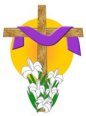 April 29, 2020Please Bring to MassCanned or Spiral Ham(3 -5 lbs.)SoupsRollsCanned FruitCanned Pineapple SlicesCanned VegetablesFresh/Canned Potatoes(White & Sweet)Pies, Cookies CandyRiceJuice, CiderCoffee/ TeaThank You for Your Continued Generosity